Trowbridge Wanderers Annual Tournament - Football Festival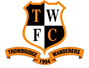 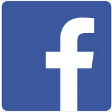 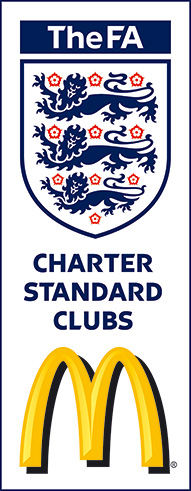 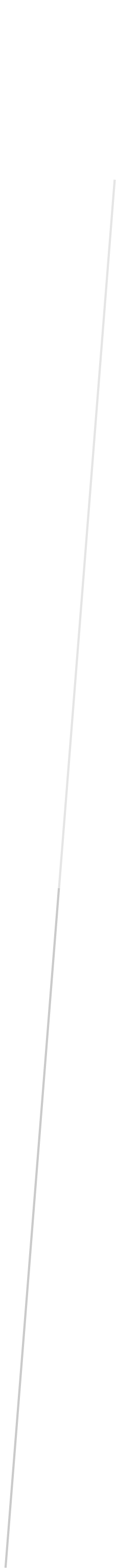 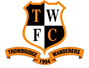 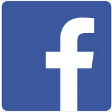 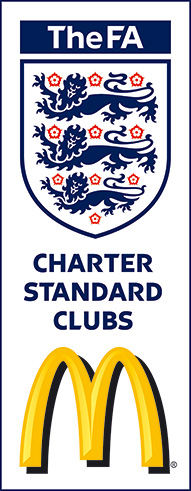 John of Gaunt School Trowbridge BA14 9EHFri 17th JULY, SATURDAY 18TH & SUNDAY 19th  JULY 2020RULES FOR UNDER 7s & 8s /10 Girls  AGE GROUPS ONLY1. Each team to consist of 5 players plus up to 3 substitutes (5v5) U10 girls to consist of 6 players plus 2 subs2. A player who has been replaced may return to the playing area as a substitute for another player at any time provided there are no more than 5 players on the pitch for the team at any one time.3. Teams will play “non-competitive  football with Age Group Winners and Runners up receiving a trophy.4. The managers must ensure players are rotated and that each player should play for no more than 60 minutes on the day.5. No player can play in 2 age groups on the same day.6. All players must be under their respective age limits as at 31st August 2019 so typically U7s must attained the age of 6 during the playing season.7. For duration of games see relevant fixture schedule8. Any team playing an ineligible player will be disqualified.9. No offsides.10. Goal kicks must be taken by the goalkeeper, by a drop kick or throw out and not a place kick.11. The goalkeeper can handle anywhere in the goal area.12. Normal rules of mini soccer will otherwise apply.13. Shin pads must be worn. Size 3 ball will be used for u7s & u8s.14. Retreat Rule - Goal kicks must be taken by the goalkeeper with a place kick anywhere inside the goal area; opponents must retreat to their own half until the ball is in play.  The defending team does not have to wait for the opposition to retreat and has the option to restart the game before should they choose to.  The ball is in play when it is kicked directly out of the penalty area. In all other groups, goal kicks must be taken as a place kick from the goal line.RULES FOR UNDER 9s to 16s GROUPS + LADIES OPEN AGE.1. U9s to u14s: each team will consist of 6 players plus up to 2nr substitutes. U15s + u16s + LADIES OPEN AGE: each team will consist of 5 players plus up to 3nr substitutes.2. No player can play in 2 age groups on the same day.3. All players must be under their respective age limits as at 31st August 20194. Any team playing an ineligible player will be disqualified.5. For duration of Group games see relevant fixture schedule6. Teams will play “competitive" football with Age Group Winners and Runners up receiving a trophy.7. The Quarter Finals, Semi Finals, & The Finals (where appropriate) will be 5 mins each way8. No offsides9. Goal kicks must be taken by a place kick from the goal line.10. In 'open play' the goalkeeper must return the ball into play with a throw out.11. The goalkeeper can handle anywhere in the goal area.12. Normal rules of mini soccer will otherwise apply.13. Shin pads must be worn.14. In league games, 3 points awarded for a win, 1 point awarded for a draw.15. If a team fails to appear an automatic 1-0 win will be awarded.16. Group qualifiers will be decided by:-  a) Highest points won   b) Goal difference if teams are level on points.  c) Greatest number of goals scored by a team if b) is identical  d) If c) is identical it will be on the result of the group match between the teams  e) If b), c) and d) are identical, then goals conceded.  f) Where teams are level and both qualify, group leaders will be decided by SUDDEN DEATH PENALTIES17. If scores are level in a play off in the quarter final, semi-final or final game, the winner will be decided by 2 minutes each way Golden Goal. If still level, then penalties will take place. 3 for each team, followed by Sudden Death if required.RULES FOR ALL AGE GROUPS18. If a player is sent off in any match, no substitute will be allowed during the rest of the game for that player. That player will also be banned for the rest of the tournament. If a player is booked in two different games, they will be banned from the next game. If a player receives a third booking in the tournament, they will be banned for the rest of the tournament.19. In the event of colours being similar, the 2nd named team in the programme will be required to change.20. The organisers will not be deemed responsible for any injury to any person, however caused, throughout the tournament.21. Any matter arising which is not covered by these rules will be dealt with by the Organising Committee.22. In the event of the tournament, or any part of it, being cancelled, monies will be refunded equally among all teams affected after any expenses incurred have been met.23.Any misconduct of a serious nature, including, but not restricted to, assault or being sent off for violent conduct will be reported to Wiltshire FA. The county FA will take appropriate action.